ОПРЕДЕЛЕНИЕ

№ 5951
София, 09.05.2018
Върховният административен съд на Република България - Трето отделение, в закрито заседание в състав:

Производството е по чл. 248 от ГПК вр. чл.144 АПК. Образувано е по молба на С. Д. Х. и Г. И. Й., чрез пълномощника адв. Й., за изменение на решение № 2657 от 28.02.2018 г. по адм. дело № 1362/2017 г. на ВАС, Трето отделение, в частта за разноските. Твърди се, че при постановяване на решението си съдът е присъдил по- малкасума на разноските от тази, която е доказана с писмени доказателства. Отправя се искане да бъде изменено решението в частта на разноските и съответно да бъдат присъдени на горепосочените лица сумата 1 048 лв., съответно за С. Х. и 1 022 лв. за Г. Й..Ответникът – Общински съвет- Пловдив, не е изразил становище по молбата.
Върховният административен съд, състав на Трето отделение, като съобрази направеното искане и доказателствата по делото, намира следното:
Искането е допустимо. Подадено е от надлежно представлявани страни и в законоустановения едномесечен срок от постановяване на решението на касационния съд. Разгледано по същество, искането е основателно по следните съображения:
С решението, чието изменение се иска, ВАС - тричленен състав на трето отделение е отменил решение № 2385 от 15.12.2016 година, постановено по адм. дело № 2018/2016 г. на Административен съд- Пловдив, в частта, с която е отхвърлена жалбата на С. Д. Х. и Г. И. Й. срещу разпоредби на Наредбата за реда и условията за пътуване с обществения градски транспорт по основни автобусни линии на територията на [община], както следва: чл.33, ал.8, в частта относно думите „доколкото в тази Наредба не е установен друг ред” и чл.34, ал.2 в частта относно думите „или са били в състояние да предотвратят нарушението, но не са го сторили”, като вместо него е постановил друго, с което е уважил жалбата на горепосочените лица, като е отменил горепосочените текстове на Наредбата. Със същото решение е осъден Общински съвет- Пловдив да заплати на С. Д. Х. и Г. И. Й. деловодни разноски в размер на 1 022 лв.При извършената проверка по делото във връзка с твърденията в молбата съдът констатира, че присъдената сума от 1 022 лв. се дължи на Г. И. Й., а сумата 1 048 лв. следва да бъде присъдена на С. Д. Х. за възмездяване на сторените от нея разноски.Водим от горното и на основание чл. 248, ал. 1 от ГПК, във връзка с чл. 143, ал. 4 и чл. 144 от АПК, Върховен административен съд, Трето отделение,


ОПРЕДЕЛИ:


ИЗМЕНЯ решение № 2657/28.02.2018 г., постановено по адм. дело № 1362/2017 г. по описа на Върховния административен съд, трето отделение в частта за разноските, както следва:ОСЪЖДА Общински съвет- Пловдив да заплати на Г. И. Й., ЕГН [ЕГН], [населено място], [улица], деловодни разноски в размер на 1 022 лв. (хиляда двадесет и два лева), както и на С. Д. Х., ЕГН [ЕГН], [населено място], [улица], ет.6, ап.22, сумата 1 048 лв. (хиляда четиридесет и осем лева), съставляваща също деловодни разноски.Определението не подлежи на обжалване.ПРЕДСЕДАТЕЛ:Т.К.ЧЛЕНОВЕ:М.Р.
В.П.при секретар и с участиетона прокурора изслуша докладванотоот съдиятаМ.Р.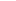 по адм. дело № 1362/2017. по адм. дело № 1362/2017. по адм. дело № 1362/2017. 